ГЛАВАМ АДМИНИСТРАЦИЙ МУНИЦИПАЛЬНЫХ РАЙОНОВ И МЭРАМ ГОРОДСКИХ ОКРУГОВ ЧЕЧЕНСКОЙ РЕСПУБЛИКИУправление Федеральной службы государственной регистрации, кадастра и картографии по Чеченской Республике просит Вас рассмотреть вопрос о публикации в средствах массовой информации периодическом издании (районная газета) статью посвященную изменениям в учетно-регистрационной системе, а также на сайте администрации.О проведенной публикации просим сообщить с указанием ссылки в срок до 01.04.2024г.Приложение: на 1 листе.С уважением,	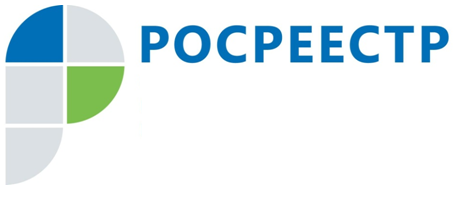 #РосреестрО самых дорогих сделках с недвижимостьюВ Управлении Росреестра по Чеченской Республике назвали самые дорогие сделки с недвижимостью за 2023 год.В прошедшем 2023 году наиболее дорогие сделки по покупке и продаже недвижимости были заключены в городе Грозном. Самая высокая стоимость составила 70 миллионов рублей (земельный участок – 20 млн. рублей, дом 50 млн. рублей), а также 20 миллионов рублей за квартиру.Заместитель руководителя Управления Росреестра по Чеченской Республике, Абу Шаипов, отметил что в лидерстве по стоимости недвижимости, остается город Грозный, потому, что городской округ всегда выделялся большой ценой на жилье, и эта тенденция неожиданностью не является. Заместитель руководителя Управления Росреестра по Чеченской РеспубликеА.Л. ШаиповФЕДЕРАЛЬНАЯ СЛУЖБА ГОСУДАРСТВЕННОЙ РЕГИСТРАЦИИ, КАДАСТРА И КАРТОГРАФИИ(РОСРЕЕСТР)Управление Федеральной службы государственной регистрации, кадастра и картографии по Чеченской Республике (Управление Росреестра по Чеченской Республике)ЗАМЕСТИТЕЛЬ РУКОВОДИТЕЛЯул. Моздокская, 35, г. Грозный, 364020                                     тел.: (8712) 22-31-29, факс: (8712) 22-22-89e-mail.: 20_upr@rosreestr.ru, http://www.rosreestr.gov.ru                              А.Л. Шаипов